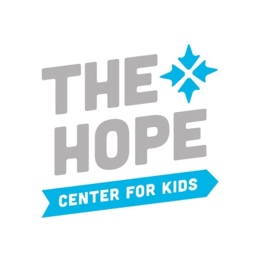 PURPOSE OF THE POSITIONThe Summer STEP-UP Coach oversees the day-to-day activities of the youth participating in the Summer Youth Employment Program, STEP-UP (youth will be 14-15 years of age).  The Summer STEP-UP Coach will provide youth participants with both positive and corrective feedback as needed to support successful participation in the program. The coach will also lead classes and small groups in employability and life skills training.  QUALIFICATIONSExcellent written and oral communication skills, public speaking experience a plusProficient in computer programs including:  Word, Excel and OutlookDemonstrated ability to facilitate multiple projects simultaneouslyExcellent supervision and managerial skills, and ability to address and resolve conflictExceptional organizational ability including personal time managementExcellent interpersonal and relationship building skillsAbility to work well with a diverse team of staff and volunteersPRIMARY RESPONSIBILITIESFacilitate job preparedness curriculumFacilitate team building activitiesLead a small group and focus on individual goal setting and conflict resolutionAssist in providing both positive and corrective feedback and consequences during employment workshops, small groups, field trips and site visitsLead a SPARK (sharing something you’re passionate about with youth)Supervise youth while on site visits (business casual clothing required on those days)Supervise youth on field tripsTrack STEP-UP youth attendance on timesheets; review and ensure accuracyResponsible for daily documentation and reporting of required information for this programOrganize and maintain written or computerize records and other formsOrganize and produce reports as necessaryOther duties as assignedApplications available at www.hopecenterforkids.com/careers or Hope-Omaha.Submit application and resume to Julie Meade at jmeade@hopecenterforkids.com. JOB TITLESummer STEP-UP CoachDEPARTMENTProgramSITEOmaha STATUSSeasonal Fulltime (14 weeks, Monday, May 20, 2024 through Friday, August 9, 2024)         REPORTS TOEducation DirectorHOURS 35-40 hours per week; Monday-Friday – hours TBD; two mandatory training days (Saturdays to be announced)